Checkpoint TaskParticles, Atoms and ElementsInstructions and answers for teachersThese instructions cover the student activity section which can be found on page 9. This Checkpoint Task should be used in conjunction with the KS3–4 GCSE (9-1) Gateway Science Chemistry A and Twenty First Century Science Chemistry B Transition Guide: Particles, Atoms and Elements, which supports OCR GCSE (9-1) Gateway Science Chemistry A and Twenty First Century Science Chemistry B.When distributing the activity section to the students either as a printed copy or as a Word file you will need to remove the teacher instructions section.IntroductionThis activity provides a check to see if the concepts of atoms and the periodic table taught at KS3 have been fully understood by students. It consists of 15 multiple choice questions giving the students the opportunity to show their understanding of element classification and the structure of the atom.Put a tick in the box next to the correct answer for each question.Question 1How many protons does Lithium have?47103Question 2Which element has two electrons in its first shell and four in the next shell?NitrogenCarbonBeryliumFluorineQuestion 3Which is group 1 on the periodic table?Alkali metalsHalogensNoble GasesTransition metalsQuestion 4How many neutrons does Fluorine have?2819109Question 5Which is not found in the middle of an atom?ProtonsNucleusNeutronsElectronsQuestion 6Which is not a Noble Gas?ArgonNeonBromineHeliumQuestion 7Which is in the same group as Magnesium?CalciumIronCarbonPotassiumQuestion 8Which has a positive charge?NeutronElectronProtonsNucleusQuestion 9Roughly how many elements are on the periodic table?100200300900Question 10How many electrons can the first shell hold?24810Question 11Which element has a total of 32 protons and neutrons?AluminiumSulphurSodiumGermaniumQuestion 12Which element is a Noble gas found in balloons?NeonOxygenArgonHeliumQuestion 13Which of the following is not a compound?Carbon DioxideSodium ChlorideNitrogenWaterQuestion 14Which is not a transition metal?ZnHgSnRhQuestion 15Which atom is the smallest non-metal?LithiumHeliumBoronHydrogenQuiz follow on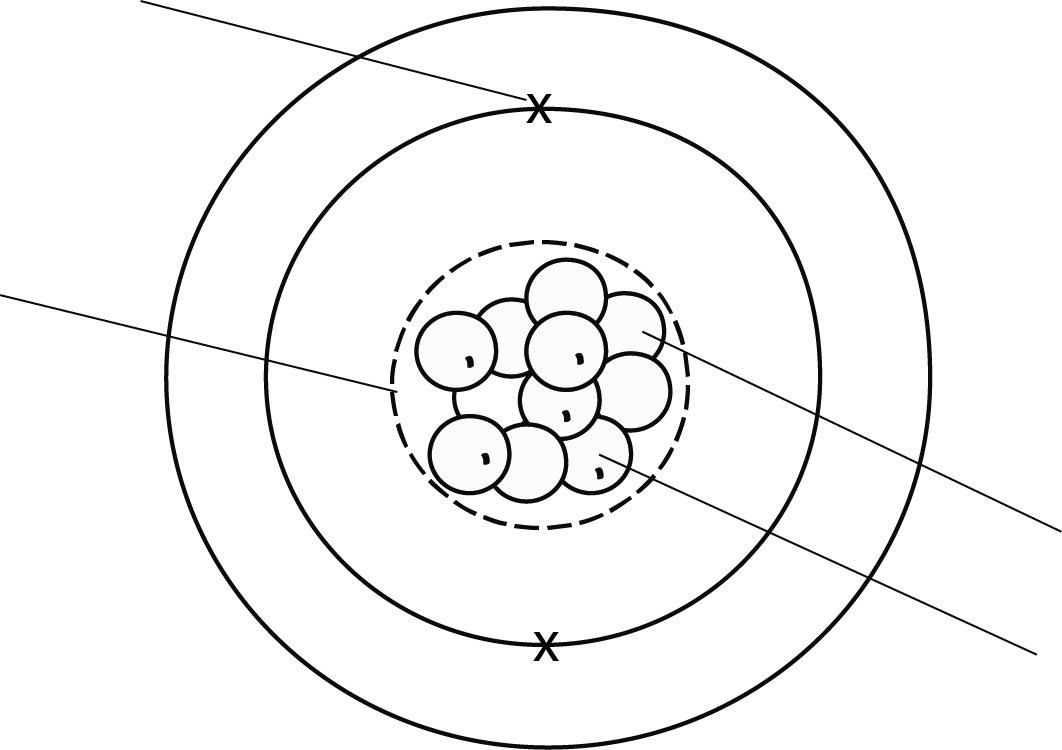 Label the diagram with the following words:Proton		 Neutron 	  Nucleus 	      ElectronComplete the sentences:The element in the picture is The element is in group 			on the periodic table.Is this the same group as Be or Al or C? What is the atomic mass of this element?Complete the diagram by adding more electrons in the correct place.Explain whether you think the element is a metal or a non-metal.Checkpoint TaskParticles, Atoms and ElementsLearner ActivityPut a tick in the box next to the correct answer for each question.Question 1How many protons does Lithium have?47103Question 2Which element has two electrons in its first shell and four in the next shell?NitrogenCarbonBeryliumFluorineQuestion 3Which is group 1 on the periodic table?Alkali metalsHalogensNoble GasesTransition metalsQuestion 4How many neutrons does Fluorine have?2819109Question 5Which is not found in the middle of an atom?ProtonsNucleusNeutronsElectronsQuestion 6Which is not a Noble Gas?ArgonNeonBromineHeliumQuestion 7Which is in the same group as Magnesium?CalciumIronCarbonPotassiumQuestion 8Which has a positive charge?NeutronElectronProtonsNucleusQuestion 9Roughly how many elements are on the periodic table?100200300900Question 10How many electrons can the first shell hold?24810Question 11Which element has a total of 32 protons and neutrons?AluminiumSulphurSodiumGermaniumQuestion 12Which element is a Noble gas found in balloons?NeonOxygenArgonHeliumQuestion 13Which of the following is not a compound?Carbon DioxideSodium ChlorideNitrogenWaterQuestion 14Which is not a transition metal?ZnHgSnRhQuestion 15Which atom is the smallest non-metal?LithiumHeliumBoronHydrogenQuiz follow onLabel the diagram with the following words:Proton		 Neutron 	  Nucleus 	      ElectronComplete the sentences:The element in the picture is The element is in group 			on the periodic table.Is this the same group as Be or Al or C? What is the atomic mass of this element?Complete the diagram by adding more electrons in the correct place.Explain whether you think the element is a metal or a non-metal.